МИНИСТЕРСТВО ОБРАЗОВАНИЯ И НАУКИ УДМУРТСКОЙ РЕСПУБЛИКИПРИКАЗот 31 июля 2023 г. N 1104О РАСПРЕДЕЛЕНИИ СТАВОК СОВЕТНИКОВ ДИРЕКТОРА ПО ВОСПИТАНИЮИ ВЗАИМОДЕЙСТВИЮ С ДЕТСКИМИ ОБЩЕСТВЕННЫМИ ОБЪЕДИНЕНИЯМИВо исполнение поручения Правительства Российской Федерации от 26 июня 2022 года N Пр-1117 по итогам заседания наблюдательного совета автономной некоммерческой организации "Россия - страна возможностей", в соответствии с письмом Министерства просвещения Российской Федерации от 31 января 2023 года N АБ-355/06 "О направлении разъяснений по вопросам введения должности советник директора по воспитанию", с целью организации работы по введению должности советника директора по воспитанию и взаимодействию с детскими общественными объединениями в штатное расписание общеобразовательных организаций Удмуртской Республики приказываю:1. Утвердить:1.1. Критерии определения количества ставок советника директора по воспитанию и взаимодействию с детскими общественными объединениями в государственных общеобразовательных организациях Удмуртской Республики согласно приложению N 1 к настоящему приказу;1.2. Распределение ставок советника директора по воспитанию и взаимодействию с детскими общественными объединениями в государственных общеобразовательных организациях Удмуртской Республики согласно приложению N 2 к настоящему приказу.2. Государственным общеобразовательным организациям обеспечить введение в штатное расписание ставки советника директора по воспитанию и взаимодействию с детскими общественными объединениями согласно срокам и количеству, указанным в приложении N 2 к настоящему приказу.3. Контроль за исполнением настоящего приказа возложить на заместителя министра образования и науки Удмуртской Республики Е.Н. Романову.И.о. министраЕ.В.БУСЫГИНАПриложение N 1к приказуМинистерстваобразования и наукиУдмуртской Республикиот 31 июля 2023 г. N 1104КРИТЕРИИОПРЕДЕЛЕНИЯ КОЛИЧЕСТВА СТАВОК СОВЕТНИКА ДИРЕКТОРАПО ВОСПИТАНИЮ И ВЗАИМОДЕЙСТВИЮ С ДЕТСКИМИ ОБЩЕСТВЕННЫМИОБЪЕДИНЕНИЯМИ В ГОСУДАРСТВЕННЫХ ОБЩЕОБРАЗОВАТЕЛЬНЫХОРГАНИЗАЦИЯХ УДМУРТСКОЙ РЕСПУБЛИКИПриложение N 2к приказуМинистерстваобразования и наукиУдмуртской Республикиот 31 июля 2023 г. N 1104РАСПРЕДЕЛЕНИЕСТАВОК СОВЕТНИКА ДИРЕКТОРА ПО ВОСПИТАНИЮ И ВЗАИМОДЕЙСТВИЮС ДЕТСКИМИ ОБЩЕСТВЕННЫМИ ОБЪЕДИНЕНИЯМИ В ГОСУДАРСТВЕННЫХОБЩЕОБРАЗОВАТЕЛЬНЫХ ОРГАНИЗАЦИЯХ УДМУРТСКОЙ РЕСПУБЛИКИ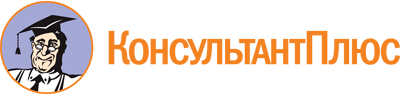 Приказ МОиН УР от 31.07.2023 N 1104
"О распределении ставок советников директора по воспитанию и взаимодействию с детскими общественными объединениями"Документ предоставлен КонсультантПлюс

www.consultant.ru

Дата сохранения: 05.11.2023
 Количество ставокЧисленность обучающихся в общеобразовательных организациях0,25до 950,596 - 7500,75751 - 130011301 - 20001,252001 - 23001,52301 - 26001,75более 2601N п/пОбщеобразовательная организацияКоличество ставок по основному месту работуДата введения ставки в штатное расписание1Бюджетное общеобразовательное учреждение Удмуртской Республики "Столичный лицей им. Е.М. Кунгурцева"0,75с 1 сентября 2023 года2Автономное общеобразовательное учреждение "Удмуртский кадетский корпус Приволжского федерального округа имени Героя Советского Союза Валентина Георгиевича Старикова"0,5с 1 сентября 2023 года3Бюджетное учреждение общеобразовательная школа-интернат Удмуртской Республики "Республиканский лицей-интернат"0,5с 1 сентября 2023 года4Государственное бюджетное общеобразовательное учреждение Удмуртской Республики "Экономико-математический лицей N 29"0,5с 1 января 2024 года5Государственное бюджетное общеобразовательное учреждение Удмуртской Республики "Лицей N 41"0,5с 1 января 2024 года6Бюджетное общеобразовательное учреждение Удмуртской Республики "Удмуртская государственная национальная гимназия имени Кузебая Герда"0,5с 1 января 2024 года7Государственное бюджетное общеобразовательное учреждение Удмуртской Республики "Лицей N 14"0,5с 1 января 2024 года